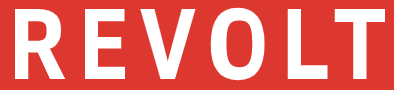 March 16, 2020“Standing up for herself, women and what she believes in, [Chika] has been making way since the moment she began creating.” – REVOLT TVhttps://www.revolt.tv/2020/3/16/21182090/revolt-tv-women-to-watch-2020-playlist-interviews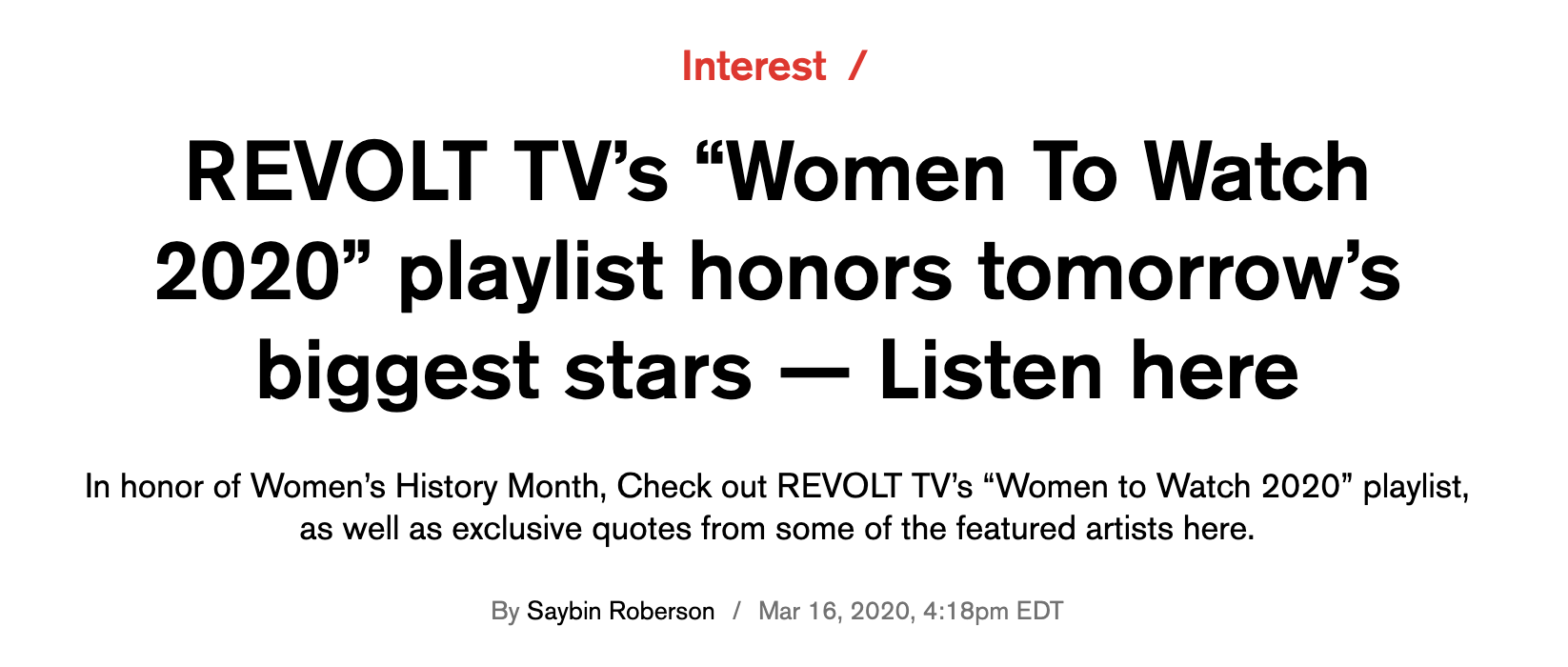 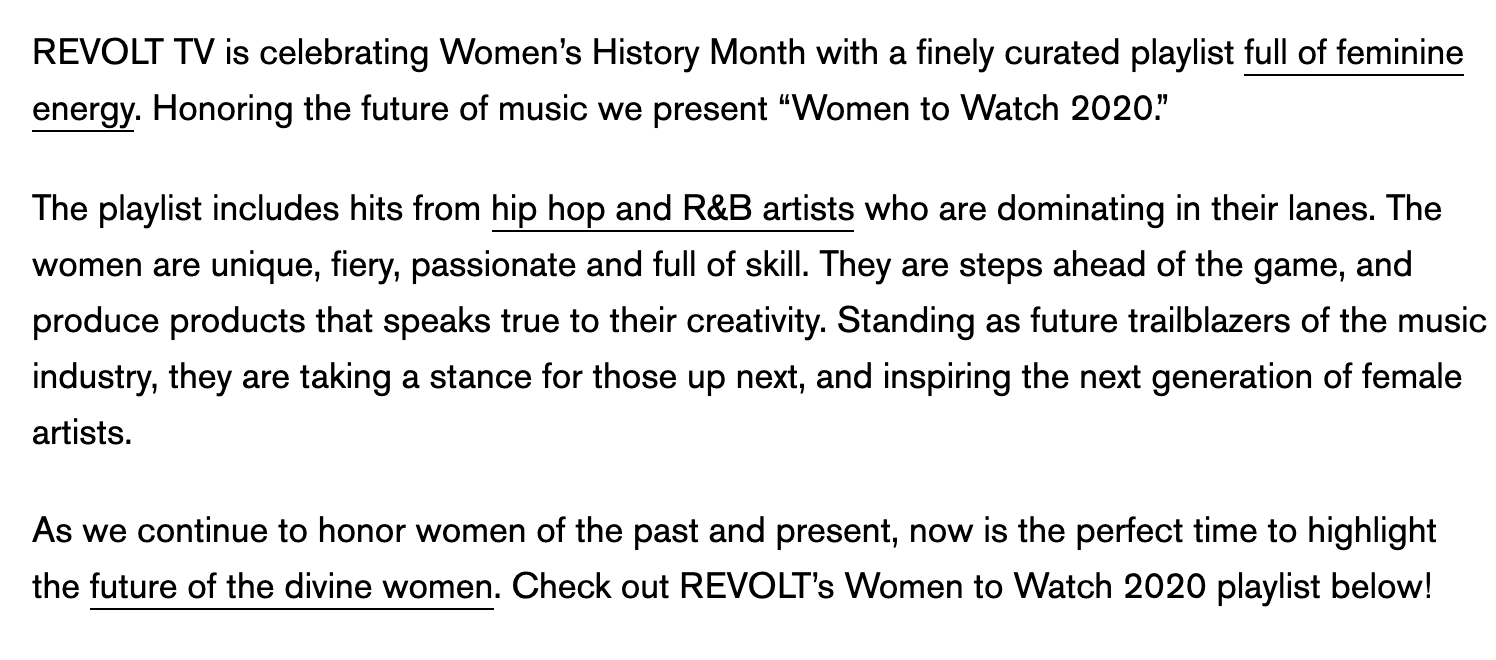 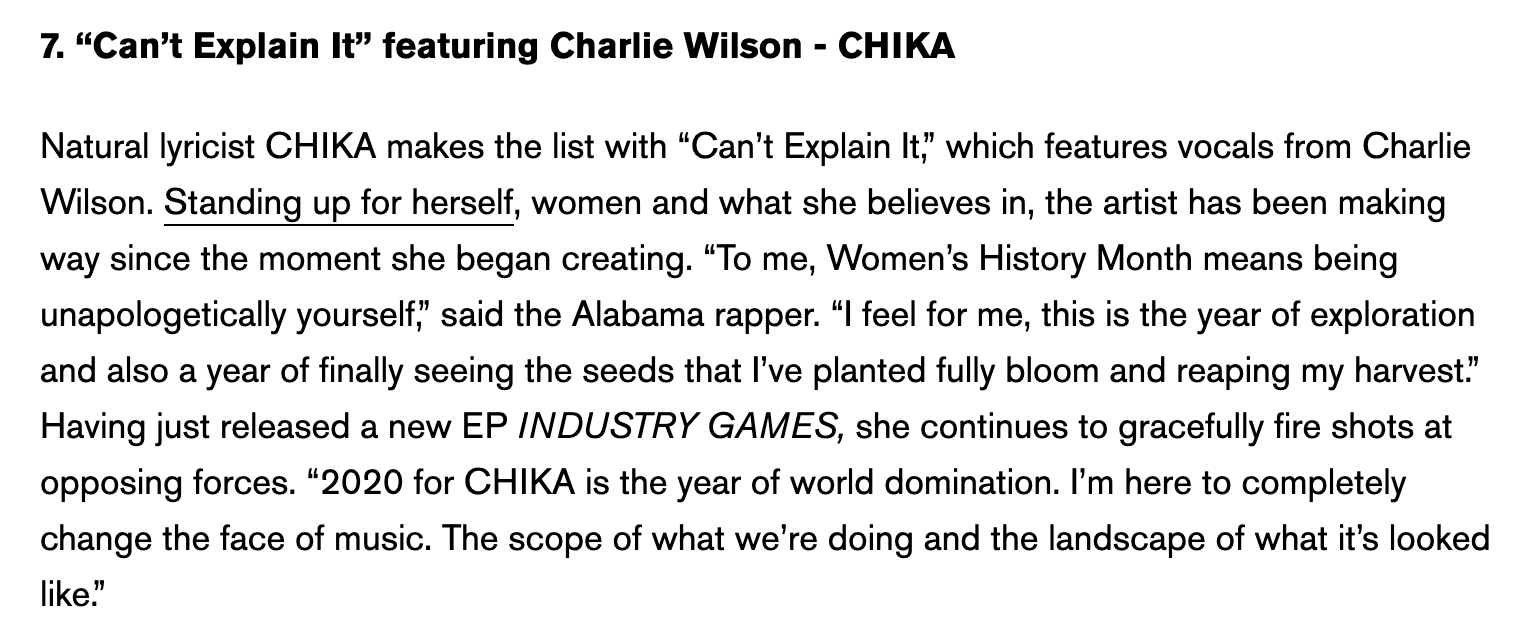 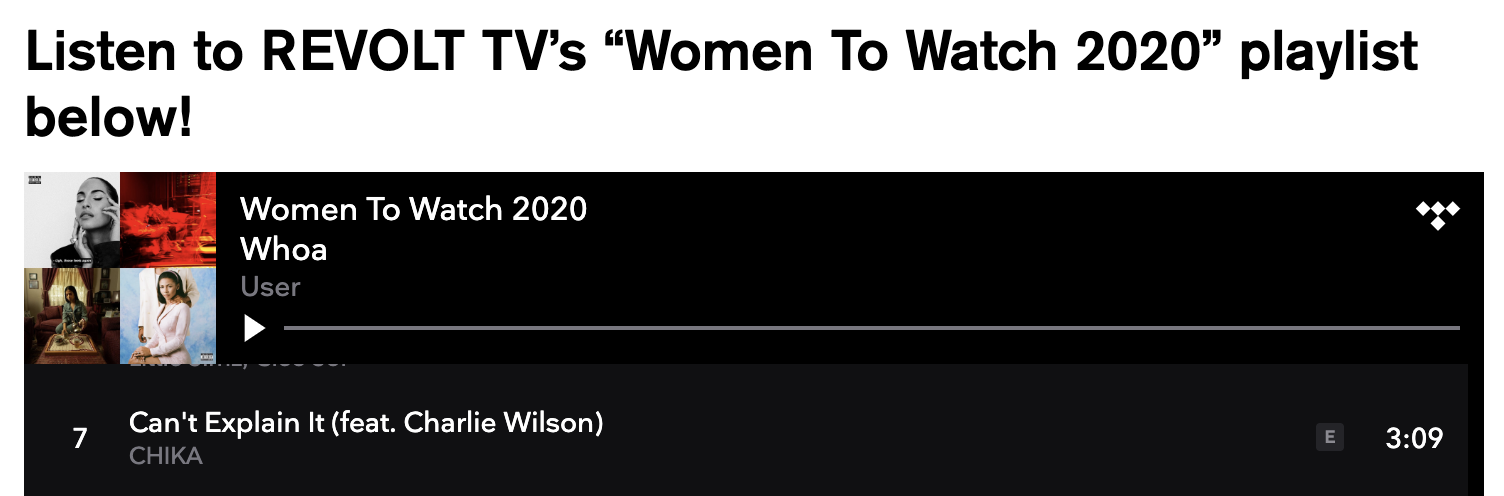 